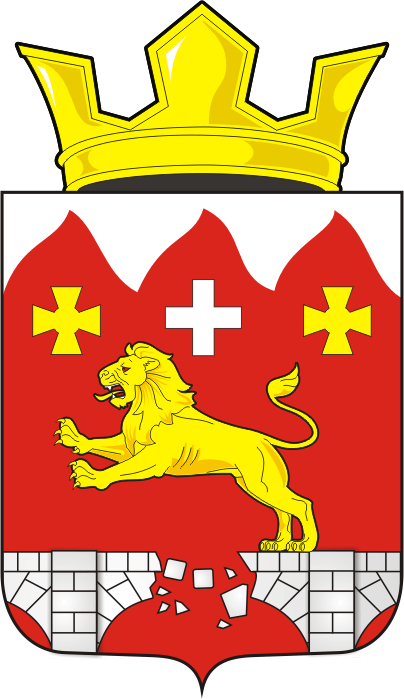 СОВЕТ ДЕПУТАТОВ муниципального образования  Бурунчинский сельсовет Саракташского района оренбургской области четвертый созывР Е Ш Е Н И ЕОчередного двадцать четвертого заседания Совета депутатовмуниципального образования Бурунчинский сельсоветчетвертого созыва11.09.2023 года                с. Бурунча                                   № 108Об утверждении структуры администрации муниципального образования Бурунчинский сельсовет Саракташского района Оренбургской области В соответствии с пунктом 8 статьи 37 Федерального закона от 06.10.2003 № 131 «Об общих принципах организации местного самоуправления в Российской Федерации», руководствуясь Уставом муниципального образования Бурунчинский сельсоветСовет депутатов Бурунчинского сельсоветаР Е Ш И Л:1. Утвердить структуру администрации муниципального образования Бурунчинский сельсовет Саракташского района Оренбургской области согласно приложению.        2. Настоящее решение вступает в силу со дня его подписания и подлежит размещению на официальном сайте администрации сельского поселения Бурунчинский сельсовет Саракташского района Оренбургской области, опубликовано в газете Информационный бюллетень «Бурунчинский вестник». 3. Контроль за исполнением настоящего решения возложить на постоянную комиссию Совета депутатов по мандатным вопросам, вопросам местного самоуправления, законности, правопорядка, работе с общественными и религиозными объединениями, национальным вопросам и делам военнослужащих (Горбачев И.А.)Председатель Совета депутатовБурунчинского сельсовета                 ____________________С.Н. ЖуковРазослано: администрация сельсовета, прокуратура района, сайт сельсовета, в газете Информационный бюллетень «Бурунчинский вестник»,  в дело.Приложение к решению Совета депутатов  Бурунчинского сельсовета Саракташского района Оренбургской областиот 04.09.2023   № 106 Структура администрации муниципального образования Бурунчинский сельсовет Саракташского района Оренбургской области Глава муниципального образованияГлава муниципального образованияГлава муниципального образованияГлава муниципального образованияГлава муниципального образованияГлава муниципального образованияГлава муниципального образованияГлава муниципального образованияГлава муниципального образованияГлава муниципального образованияГлава муниципального образованияСпециалист1 категорииСпециалист1категорииСпециалист1 категорииСпециалист1категорииСпециалист1 категорииСпециалист1категорииУборщик служебных помещений